ДОДАТОК № 2до тендерної документаціїТЕХНІЧНІ, КІЛЬКІСНІ ТА ЯКІСНІ ХАРАКТЕРИСТИКИ ПРЕДМЕТА ЗАКУПІВЛІСвітлові акустичні панелі з урахуванням монтажного набору; сигнальні гучномовні пристрої  в комплекті із світлодіодними стробоскопами з урахуванням монтажного набору  за кодом  ДК 021:2015 - 31610000-5 - Електричне обладнання для двигунів і транспортних засобів.Таблиця 1.Технічні вимоги та порядок постачання товару:1.Якість товару: учасник повинен поставити замовнику товар, якість якого відповідає технічним нормам, що діють у виробника товару, але в будь-якому разі з дотриманням норм діючого законодавства України щодо поставки аналогічних товарів.2. Предмет закупівлі повинен бути новим і таким, що не був в експлуатації, технічно справним, комплектуючі та матеріали – такі, що не були у вживанні та експлуатації. Дата виготовлення 2023 – 2024 рік.3. Якість товару повинна відповідати вимогам ДСТУ та нормативним вимогам із захисту довкілля.4. До всіх посилань на конкретні торговельну марку чи фірму, патент, конструкцію або тип предмета закупівлі, джерело його походження або виробника - застосовується вираз «або еквівалент».Ціна Товару включає в себе ціну за одиницю Товару з урахуванням ПДВ та усі необхідні податки, збори та платежі, що мають бути сплачені у даному випадку, а також витрати на транспортування предмету закупівлі до місця, визначеного Замовником, сплату мита, податків та інших зборів і обов’язкових платежів, що сплачуються або мають бути сплачені згідно зчинним законодавством України у зв’язку із ввезенням на митну територію України та розмитненням.Примітка: Характеристики повинні відповідати або бути кращими за показники, наведені у даній таблиці. Усі посилання у технічному завданні на конкретну торговельну марку чи фірму, патент, конструкцію або тип предмета закупівлі, джерело його походження або виробника слід читати як «або еквівалент».У разі надання учасником еквіваленту – він має надати порівняльну таблицю відповідності запропонованого товару технічним вимогам Замовника, які вказані в Таблиці 1.
 У разі відсутності зазначених вимог, Замовник залишає право відхилити пропозицію).«З умовами технічних (якісних) та кількісних характеристик ознайомлені, звимогами погоджуємось»Датовано: "___" ________________ 20___ року________ _________________________________________________[Підпис] [прізвище, ініціали, посада уповноваженої особи учасника]№ з/пНайменування (марка та модель)Одиниця виміруКількість одиниць1.Світлова акустична панель "Стріла Ultra Slim 118-108Led-200R-12В Синьо-Червона" з урахуванням монтажного наборуколір панелі: синьо-червоний;габарити панелі, мм: 1183(±5)*241(±5)*48(±5);режими роботи: не менше 5;кількість світлодіодів, шт: не менше 108;розташування світлодіодів: фронт - 48, тил - 48, сторони - по 6 (або більше);напруга живлення: 12В;тип кріплення: стаціонарний (механічний);габарити підсилювача, мм: 165(±5)*100(±5)*50(±5);4 тони сирен: Wail, Yelp, Hi-Lo, Air Horn;пікова потужність підсилювача: не менше 150 Вт;звуковий тиск: не менше 121 дБ;управління сиренами та світловими спалахами з мікрофону: так;гучномовець вбудований в корпус світлової панелі: так;гарантія: не менше 24 місяців;відповідність ДСТУ 3849:2018.комплект102.Сигнальний гучномовний пристрій С-2023 150W 12В, в комплекті із світлодіодним стробоскопом SL-9LED blue (синій – 2 шт.) та світлодіодним стробоскопом SL-9LED red (червоний – 2 шт.) з урахуванням монтажного наборуХарактеристики підсилювача:габарити підсилювача, мм: 165(±5)*100(±5)*50(±5);4 тони сирен: Wail, Yelp, Hi-Lo, Air Horn;пікова потужність підсилювача: не менше 150 Вт;звуковий тиск: не менше 121 дБ;напруга живлення: 12В;управління сиренами з мікрофону: так;гучномовець в комплекті поставки: так.Характеристики стробоскопа SL-9 LED:кількість світлодіодів: 9 шт;13 режимів спалахів;живлення: 10-30 В;габарити: 136,3 х 25 х 14,7 мм згідно схеми: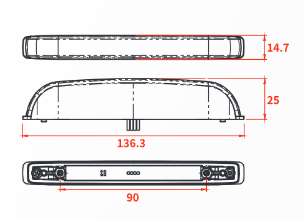  гарантія: не менше 24 місяців; відповідність ДСТУ 3849:2018.комплект53.Сигнальний гучномовний пристрій С-2023 150W 12В в комплекті із світлодіодним стробоскопом SL-9LED blue (синій – 3 шт.) та світлодіодним стробоскопом SL-9LED red (червоний – 3 шт.) з урахуванням монтажного наборуХарактеристики підсилювача:габарити підсилювача, мм: 165(±5)*100(±5)*50(±5);4 тони сирен: Wail, Yelp, Hi-Lo, Air Horn;пікова потужність підсилювача: не менше 150 Вт;звуковий тиск: не менше 121 дБ;напруга живлення: 12В;управління сиренами з мікрофону: так;гучномовець в комплекті поставки: так.Характеристики стробоскопа SL-9 LED:кількість світлодіодів: 9 шт;13 режимів спалахів;живлення: 10-30 В;габарити: 136,3 х 25 х 14,7 мм  згідно схеми: гарантія: не менше 24 місяців;відповідність ДСТУ 3849:2018.комплект5